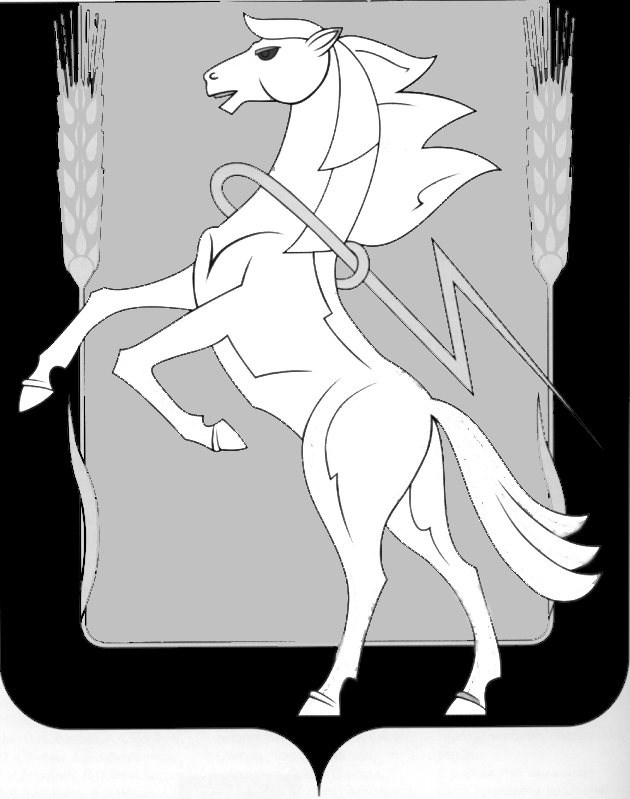 Администрация Полетаевского сельского поселенияСосновского муниципального района Челябинской областиП О С Т А Н О В Л Е Н И Еп.Полетаевоот 10.12.2014г. №337 О формировании фонда капитального ремонта На счете регионального оператора в отношении многоквартирных домов, собственники помещений в которых в установленный срок не выбран способ формирования фонда капитального ремонтаВ целях организации обеспечения своевременного проведения капитального ремонта общего имущества в многоквартирных домах на территории Полетаевского сельского поселения, в соответствии с частью 7 статьи 170 Жилищного кодекса Российской Федерации, Федеральным законом от 06.10.2003г. № 131-ФЗ «Об общих принципах местного самоуправления в Российской Федерации»ПОСТАНОВЛЯЮ: Установить, что многоквартирные дома, по перечню согласно приложению к настоящему постановлению, формируют фонд капитального ремонта на счете регионального оператора.Настоящее постановление подлежит официальному опубликованию в средствах массовой информации газета «Сосновская нива», в сети интернет на официальном сайте администрации Полетаевского сельского поселения.Направить надлежащим образом заверенную копию настоящего постановления региональному оператору, специальной некоммерческой организации – фонд «Региональный оператор Капитального ремонта общего имущества в многоквартирных домах Челябинской области».Настоящее постановление вступает в силу со дня его официального опубликования.Контроль за исполнением настоящего постановления оставляю за собой.и.о. Главы ПолетаевскогоСельского поселения                                                               Ю.М. Бирюков